7. Teden  6 r – GONILANaše zadnje poglavje je poglavje o gonilih. Najprej si poglejte in prepišite snov, ki je predstavljena na ppt predstavitvi.  POZOR, NAJPREJ DRUGO PRIPONKO, pa potem delo na tem listu2. Na koncu  rešujte naloge na teh spletnih povezavah.https://eucbeniki.sio.si/nit5/1390/index5.htmlhttps://eucbeniki.sio.si/nit5/1390/index6.htmlhttps://eucbeniki.sio.si/nit5/1390/index7.htmlDomača naloga:Poslikaj, ali nariši model svojega kolesa. Predvsem pa mu označi, kje se nahaja pogonsko kolo, kje je gnano kolo, katero gonilo je vgrajeno na tvoje kolo in kakšna je smer vrtenja koles.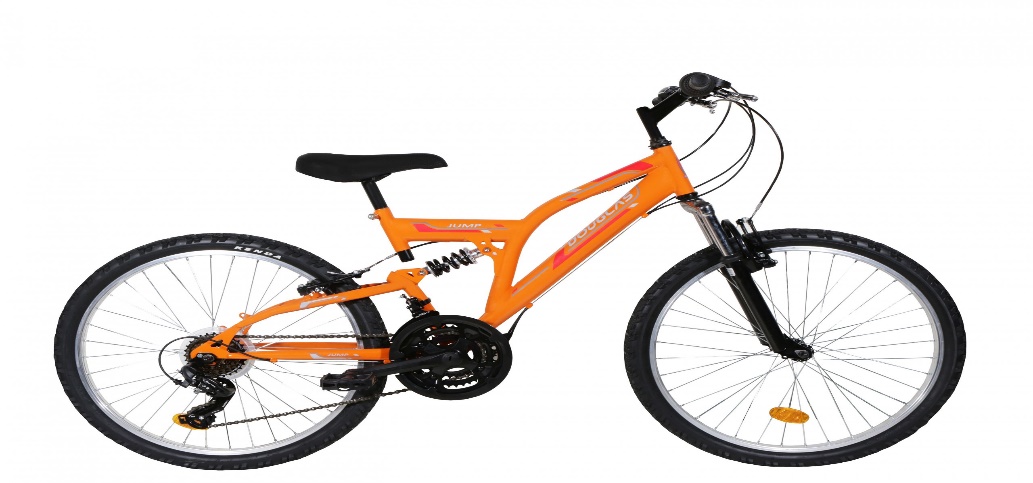 Moje koloPogonsko gonilo-Označi na slikiGnano gonilo - Označi na slikiVrsta gonila ( zapiši)Smer vrtenja koles (ista, ali nasprotna, nariši s puščico)